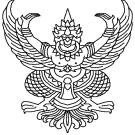 บันทึกข้อความส่วนราชการ....คณะ/ศูนย์/สำนัก/สถาบัน/กอง......................................................................................................ที่……………………………………………………………..……..…….….วันที่................................….......….................……..เรื่อง  รายงานผลการตรวจสอบพัสดุ ประจำปีงบประมาณ พ.ศ 2566  คณะ......./สำนัก..............................เรียน  ประธานกรรมการตรวจสอบพัสดุ ประจำปีงบประมาณ พ.ศ.2566  ตามคำสั่ง มหาวิทยาลัยราชภัฏกำแพงเพชร เลขที่ ๑๓๒๐/๒๕๖๖ ลงวันที่ ๖ กันยายน ๒๕๖๖ แต่งตั้งคณะกรรมการตรวจสอบพัสดุ ประจำปีงบประมาณ พ.ศ.๒๕๖๖ เพื่อกำหนดให้หน่วยพัสดุดำเนินการตรวจสอบพัสดุประจำปี ว่ามีการรับจ่ายพัสดุถูกต้องหรือไม่ พัสดุคงเหลือมีตัวอยู่ตรงตามบัญชีหรือทะเบียนหรือไม่  มีพัสดุใดชำรุด เสื่อมสภาพ หรือสูญไปเพราะเหตุใด หรือพัสดุใดไม่จำเป็นต้องใช้ในราชการต่อไปและให้เริ่มดำเนินการตรวจสอบพัสดุในวันเปิดทำการวันแรกของปีงบประมาณเป็นต้นไป  ทั้งนี้ งวดที่ตรวจสอบพัสดุ ตั้งแต่วันที่ ๑ ตุลาคม ๒๕๖๕ จนถึงวันที่ ๓๐ กันยายน ๒๕๖๖ และะตรวจนับพัสดุประเภทที่คงเหลืออยู่เพียงวันสิ้นงวดนั้น  ทางหน่วยพัสดุคณะ.........../สำนัก.................ได้ดำเนินการเรียบร้อยแล้ว  ดังนี้	คำสั่งแต่งตั้งคณะกรรมการตรวจสอบพัสดุ ประจำปีงบประมาณ...........จำนวน.........แผ่นรายงานการรับ-จ่ายวัสดุ ๒.๑ ประเภทงบประมาณแผ่นดิน จำนวน...........แผ่น ๒.๒ ประเภทเงินนอกงบประมาณ จำนวน...........แผ่น๓. รายงานการตรวจนับครุภัณฑ์คงเหลือ ณ วันสิ้นงวด จำนวน........... แผ่น๔. รายงานการตรวจนับครุภัณฑ์ต่ำกว่าเกณฑ์ คงเหลือ ณ วันสิ้นงวด จำนวน..........แผ่น		จึงเรียนมาเพื่อโปรดพิจารณาดำเนินการต่อไป					  ลงชื่อ.....................................................ประธานกรรมการ					         (………………..........………….………)					  ลงชื่อ......................................................กรรมการ					        (………………..........………….………)					  ลงชื่อ......................................................กรรมการและเลขานุการ					         (………………..........………….………)